Braywood CE First School The Acorn Nursery RE Topics‘Aspire, Learn, Achieve’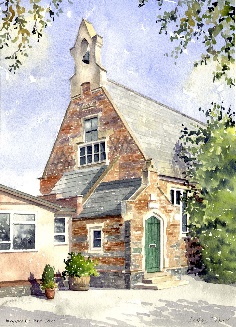 ‘From tiny acorns, mighty oak trees grow, watered and nurtured by God’ 	Term 1 – Autumn 1HarvestWhat can we learn from Stories about JesusTerm 2 – Autumn 2Birthday of Guru NanakHanukahDiwaliThe Christmas story. What is Christmas? Why do we celebrate Christmas?Term 3 – Spring 1EpiphanyChinese New YearWhat can we learn from The Old Testament storiesTerm 4 – Spring 2LentThe Easter Story. What is Easter? Why do we celebrate Easter?Term 5 – Summer 1More Stories about JesusTerm 6 – Summer 2Creation – Our Wonderful worldEid